江苏连云港化工产业园区管理委员会江苏华尔化工有限公司废水、废气应急No.19817DF873淮安市华测检测技术有限公司淮安市清河区水渡口大道 121 号Q/CTILD-HACEDD-0034-F05版本/版次：1.0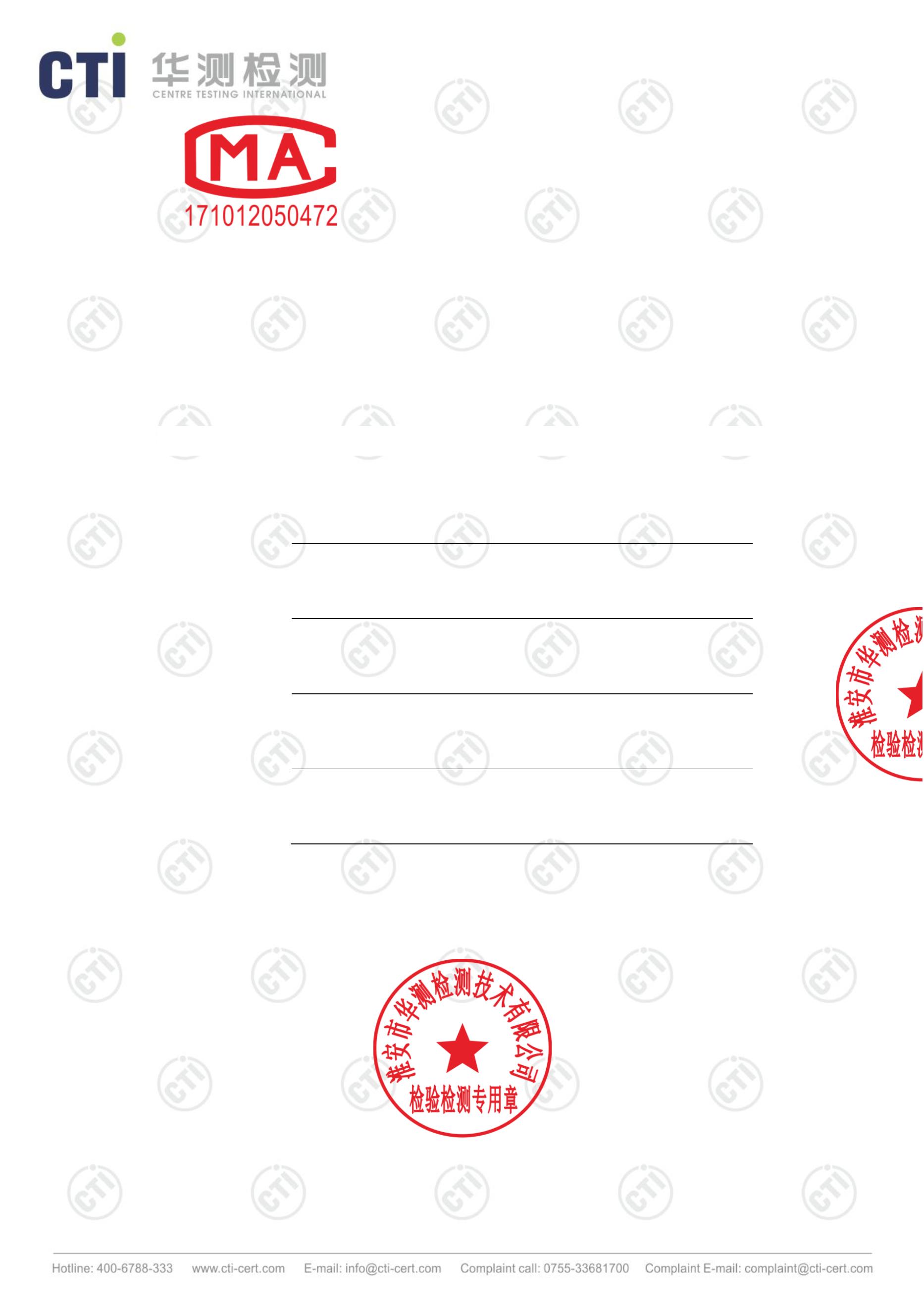 报 告 说 明报告编号 A2180231943102C第 2 页 共 11 页5. 本报告只对本次采样/送检样品检测结果负责，报告中所附限值标准均由客户提供，仅供参考。编审制：核：签发：实验室经理2018/12/10淮安市华测检测技术有限公司淮安市清河区水渡口大道 121 号Q/CTILD-HACEDD-0034-F05版本/版次：1.0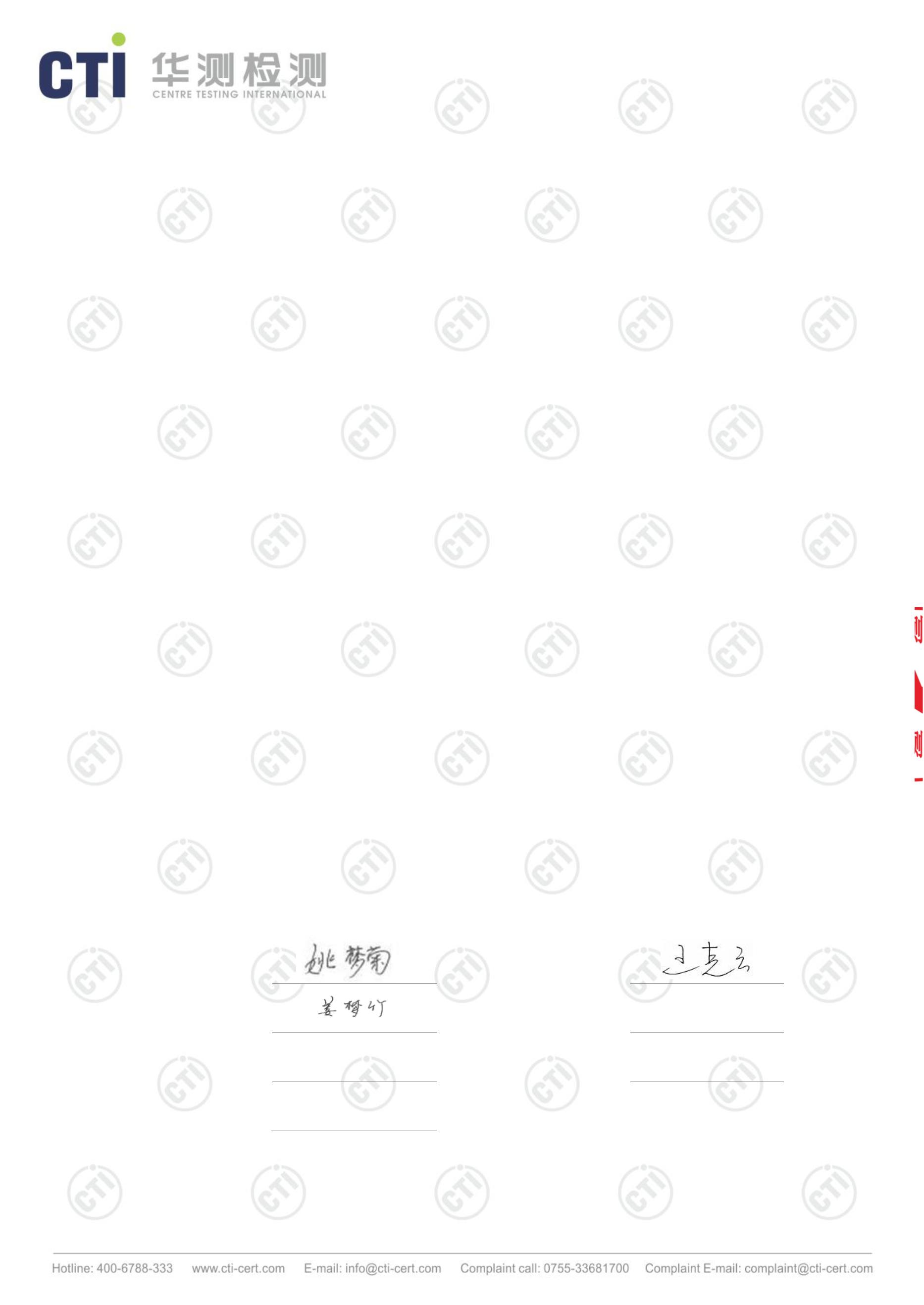 检 测 结 果报告编号 A2180231943102C第 3 页 共 11 页样品信息：检测类别废水检测点采样/校核人员采样方式 样品状态/采样介质详见（1）瞬时连续详见（1）废气详见（2~3）滤膜、吸收液检测结果：（1）废水检测点结果样品状态检测项目pH 值单 位（样品编号）（2018.11.27）无量纲mg/Lmg/Lmg/Lmg/L倍化学需氧量悬浮物氨氮厂区污水处理厂出口26微黄、微刺鼻、透明（HAKB2609S01）总氮色度全盐量pH 值mg/L无量纲mg/Lmg/Lmg/Lmg/L倍化学需氧量悬浮物氨氮厂区污水处理厂进口42黄色、刺鼻、微浑浊（HAKB2609S02）总氮色度全盐量化学需氧量悬浮物氨氮mg/Lmg/Lmg/Lmg/L清下水排口微黄、无味、透明22（HAKB2609S03）6.35淮安市华测检测技术有限公司淮安市清河区水渡口大道 121 号Q/CTILD-HACEDD-0034-F05版本/版次：1.0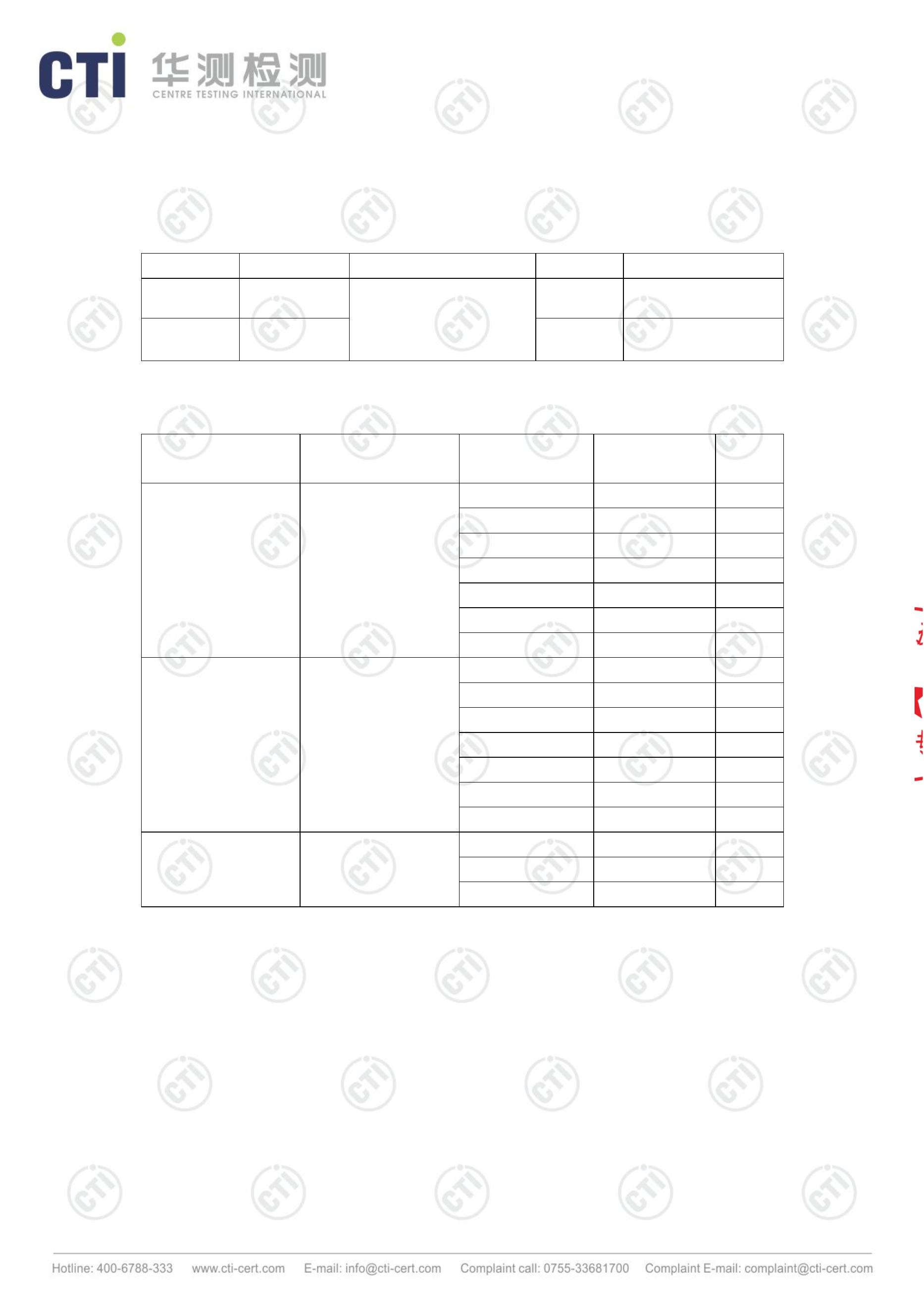 检 测 结 果第 4 页 共 11 页结果（2018.12.01）排放浓度 mg/m3检测项目厂界上风向厂界下风向2#监测点样品厂界下风向3#监测点样品厂界下风向（频1#监测点4#监测点次）样品结果结果编号编号第HAKB2609W01HAKB2609W10HAKB2609W19一次第二次第三次第一次第二次第三次第一次第二次第三次0.0840.1170.1340.0240.0200.0220.0230.0260.0240.201总悬浮颗粒物09W28HAKB2609W04HAKB2609W13HAKB2609W2209W31HAKB2609W07HAKB2609W16HAKB2609W2509W34HAKB2609W02HAKB2609W11HAKB2609W2009W29二氧化硫HAKB2609W05HAKB2609W14HAKB2609W2309W32HAKB2609W08HAKB2609W17HAKB2609W2609W35HAKB2609W03HAKB2609W12HAKB2609W2109W30氮氧化物HAKB2609W06HAKB2609W15HAKB2609W2409W33HAKB2609W09HAKB2609W18HAKB2609W2709W36淮安市华测检测技术有限公司淮安市清河区水渡口大道 121 号Q/CTILD-HACEDD-0034-F05版本/版次：1.0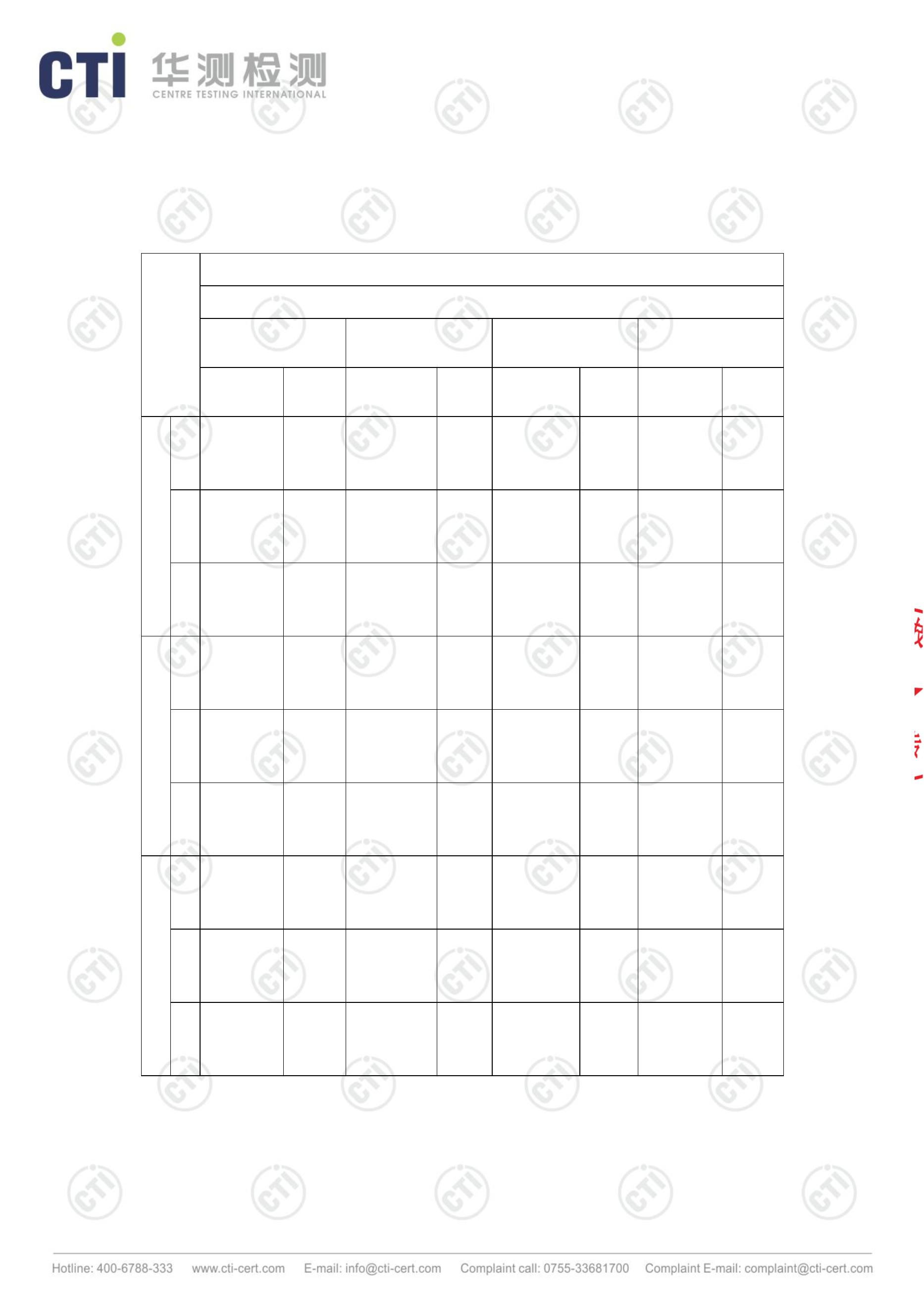 检 测 结 果第 5 页 共 11 页结果（2018.12.01）排气筒检测点检测项目（频次）样品编号排放浓度排放速率高度 mkg/h第一次 HAKB2609Y01第二次 HAKB2609Y02第三次 HAKB2609Y030.114颗粒物2.50.1342.60.142第一次------------------NDNDNDNDNDND//////H1 排气筒二氧化硫 第二次第三次60第一次氮氧化物 第二次第三次淮安市华测检测技术有限公司淮安市清河区水渡口大道 121 号Q/CTILD-HACEDD-0034-F05版本/版次：1.0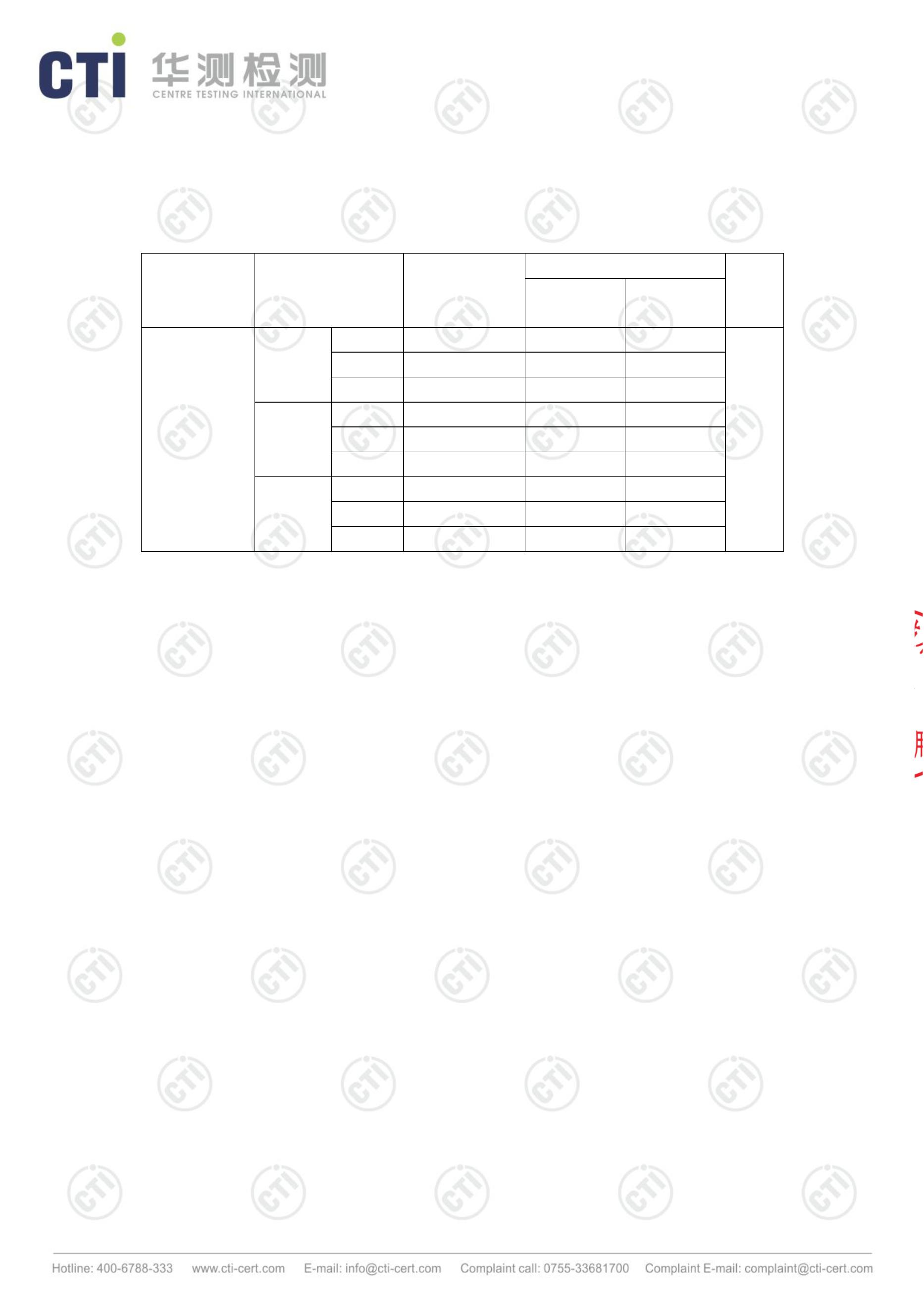 检 测 结 果报告编号 A2180231943102C第 6 页 共 11 页附：检测点位图东风〇2#◎H1 排气筒〇3#〇4#★厂区污水处理厂出口厂区污水处理厂进口★〇1#★清下水排口说明：★废水采样点〇废气（无组织）采样点◎废气（有组织）采样点淮安市华测检测技术有限公司淮安市清河区水渡口大道 121 号Q/CTILD-HACEDD-0034-F05版本/版次：1.0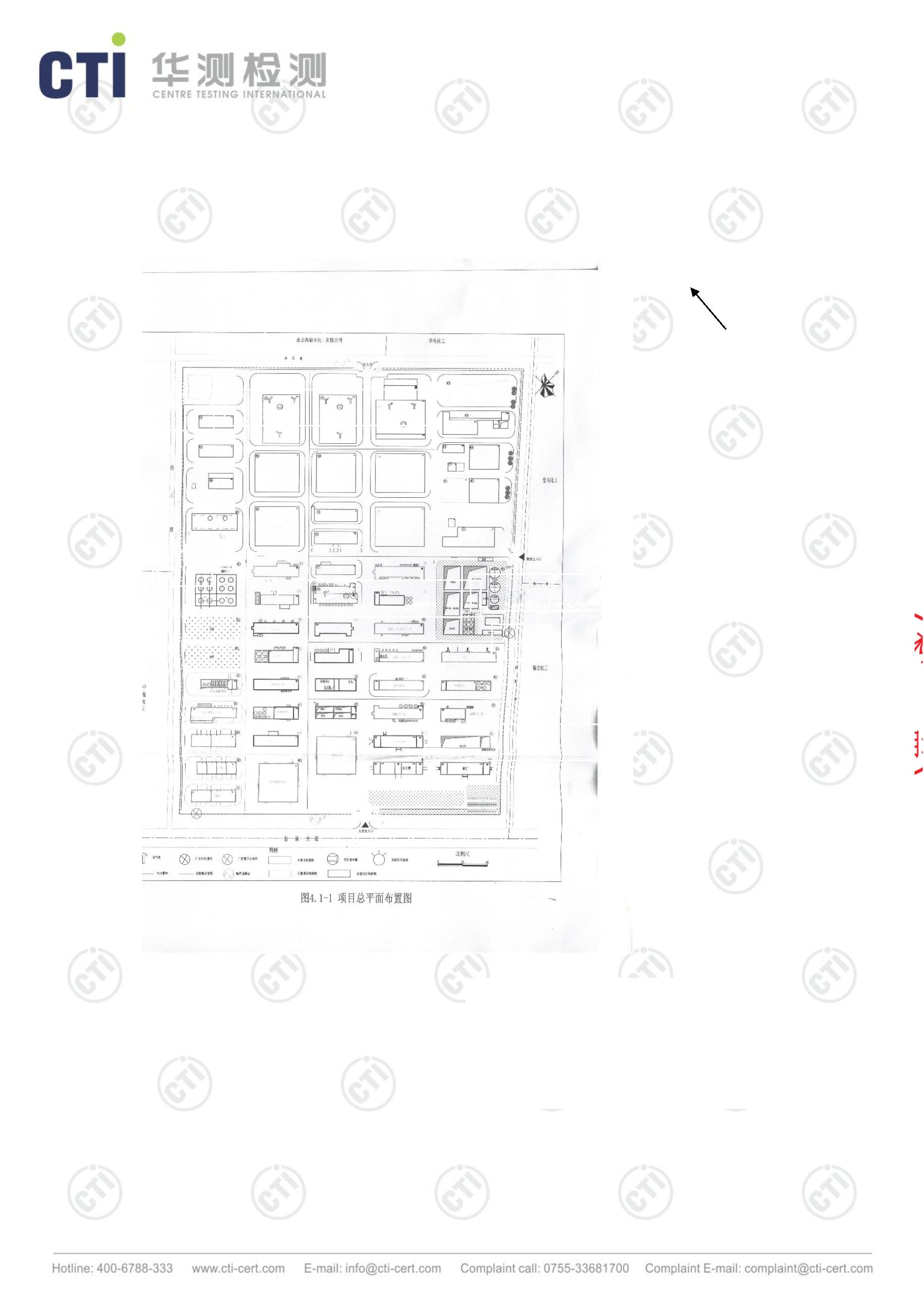 检 测 结 果报告编号 A2180231943102C第 7 页 共 11 页气压kPa相对湿度%风速m/s2.9主导风向天气状况检测日期℃第一次第二次第三次16.716.215.7102.5102.6102.868.42018.12.0169.33.1东阴69.93.2参数动压结果21单位Pa参数标干流量大气压全压结果49587102.8-0.01单位静压-0.0225kPa℃烟温流速4.9截面3.1416烟气流量含氧量5593520.1含湿量4.6%检测点：H1 排气筒 2018.12.01 第一次（二氧化硫、氮氧化物）参数动压结果26单位Pa参数标干流量大气压全压结果54858102.8-0.02单位m3/hkPakPam2静压-0.0325kPa℃烟温流速5.5截面3.1416烟气流量含氧量含湿量4.6%检测点：H1 排气筒 2018.12.01 第一次（二氧化硫、氮氧化物）参数动压结果20单位Pa参数标干流量大气压全压结果47583102.8-0.02单位m3/hkPakPam2静压0.0325kPa℃烟温流速4.7截面3.1416烟气流量含氧量5368020.0含湿量4.6%淮安市华测检测技术有限公司淮安市清河区水渡口大道 121 号Q/CTILD-HACEDD-0034-F05版本/版次：1.0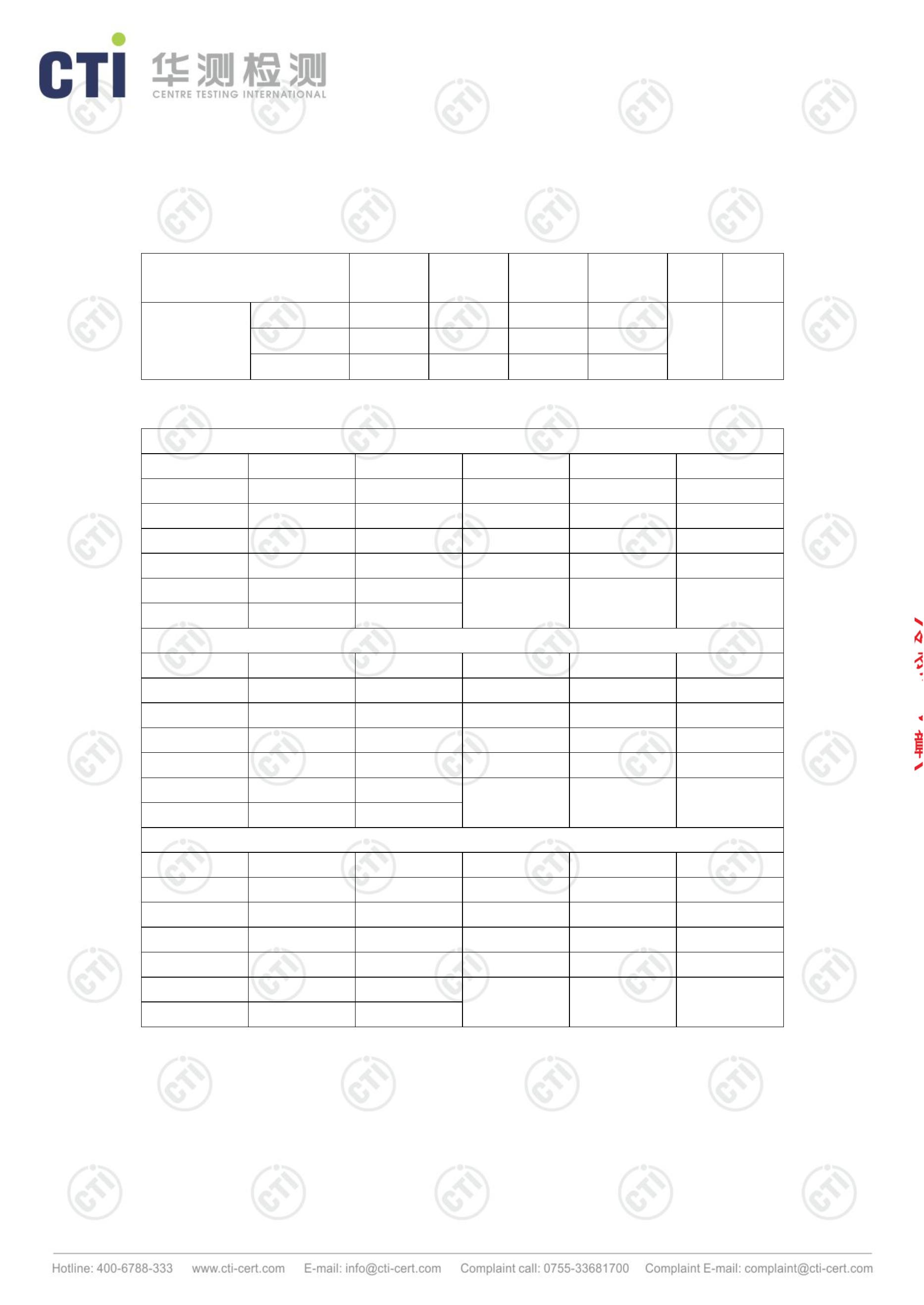 检 测 结 果报告编号 A2180231943102C第 8 页 共 11 页检测点：H1 排气筒 2018.12.01 第一次（二氧化硫、氮氧化物）参数动压结果24单位Pa参数标干流量大气压全压结果52535102.8-0.02单位m3/hkPakPam2静压-0.0325kPa℃烟温流速5.2截面3.1416烟气流量含氧量5926820.2含湿量4.6%检测点：H1 排气筒 2018.12.01 第二次（二氧化硫、氮氧化物、颗粒物）参数动压结果25单位Pa参数标干流量大气压全压结果53415102.8-0.01单位m3/hkPakPam2静压-0.0325kPa℃烟温流速5.3截面3.1416烟气流量含氧量6025920.1含湿量4.6%检测点：H1 排气筒 2018.12.01 第二次（二氧化硫、氮氧化物）参数动压结果25单位Pa参数标干流量大气压全压结果53734102.8-0.01单位m3/hkPakPam2静压-0.0325kPa℃烟温流速5.4截面3.1416烟气流量含氧量6061620.3含湿量4.6%检测点：H1 排气筒 2018.12.01 第二次（二氧化硫、氮氧化物）参数动压结果26单位Pa参数标干流量大气压全压结果54628102.8-0.01单位m3/hkPakPam2静压-0.0325kPa℃烟温流速5.4截面3.1416烟气流量含氧量6162920.2含湿量4.6%淮安市华测检测技术有限公司淮安市清河区水渡口大道 121 号Q/CTILD-HACEDD-0034-F05版本/版次：1.0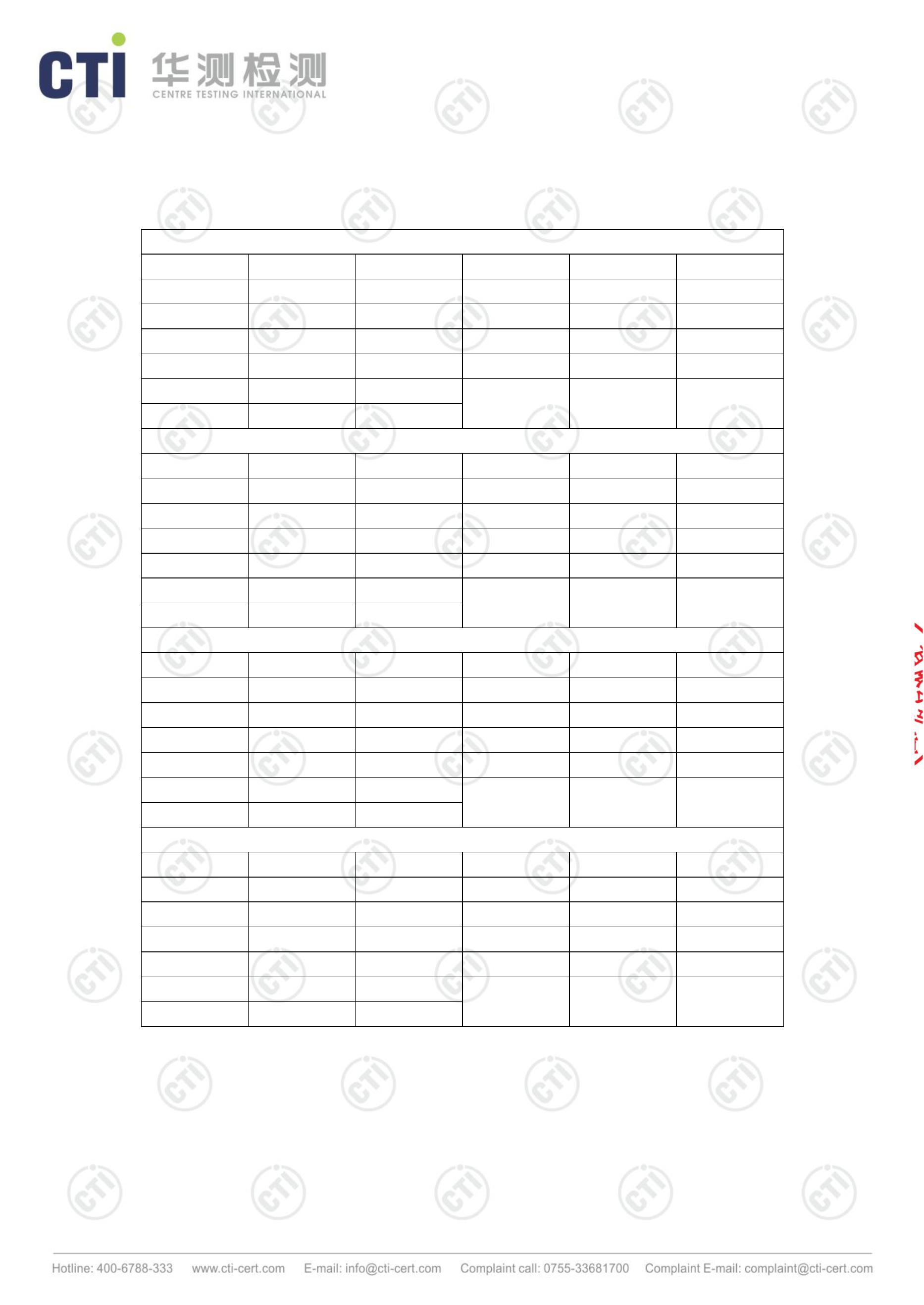 检 测 结 果报告编号 A2180231943102C第 9 页 共 11 页检测点：H1 排气筒 2018.12.01 第二次（二氧化硫、氮氧化物）参数动压结果23单位Pa参数标干流量大气压全压结果51193102.8-0.02单位m3/hkPakPam2静压-0.0325kPa℃烟温流速5.1截面3.1416烟气流量含氧量5775320.1含湿量4.6%检测点：H1 排气筒 2018.12.01 第三次（二氧化硫、氮氧化物、颗粒物）参数动压结果26单位Pa参数标干流量大气压全压结果54708102.8-0.01单位m3/hkPakPam2静压-0.0325kPa℃烟温流速5.5截面3.1416烟气流量含氧量6171820.2含湿量4.6%检测点：H1 排气筒 2018.12.01 第三次（二氧化硫、氮氧化物）参数动压结果23单位Pa参数标干流量大气压全压结果51785102.8-0.02单位m3/hkPakPam2静压-0.0325kPa℃烟温流速5.2截面3.1416烟气流量含氧量5842120.0含湿量4.6%检测点：H1 排气筒 2018.12.01 第三次（二氧化硫、氮氧化物）参数动压结果31单位Pa参数标干流量大气压全压结果59714102.8-0.00单位m3/hkPakPam2静压-0.0325kPa℃烟温流速6.0截面3.1416烟气流量含氧量6736220.1含湿量4.6%淮安市华测检测技术有限公司淮安市清河区水渡口大道 121 号Q/CTILD-HACEDD-0034-F05版本/版次：1.0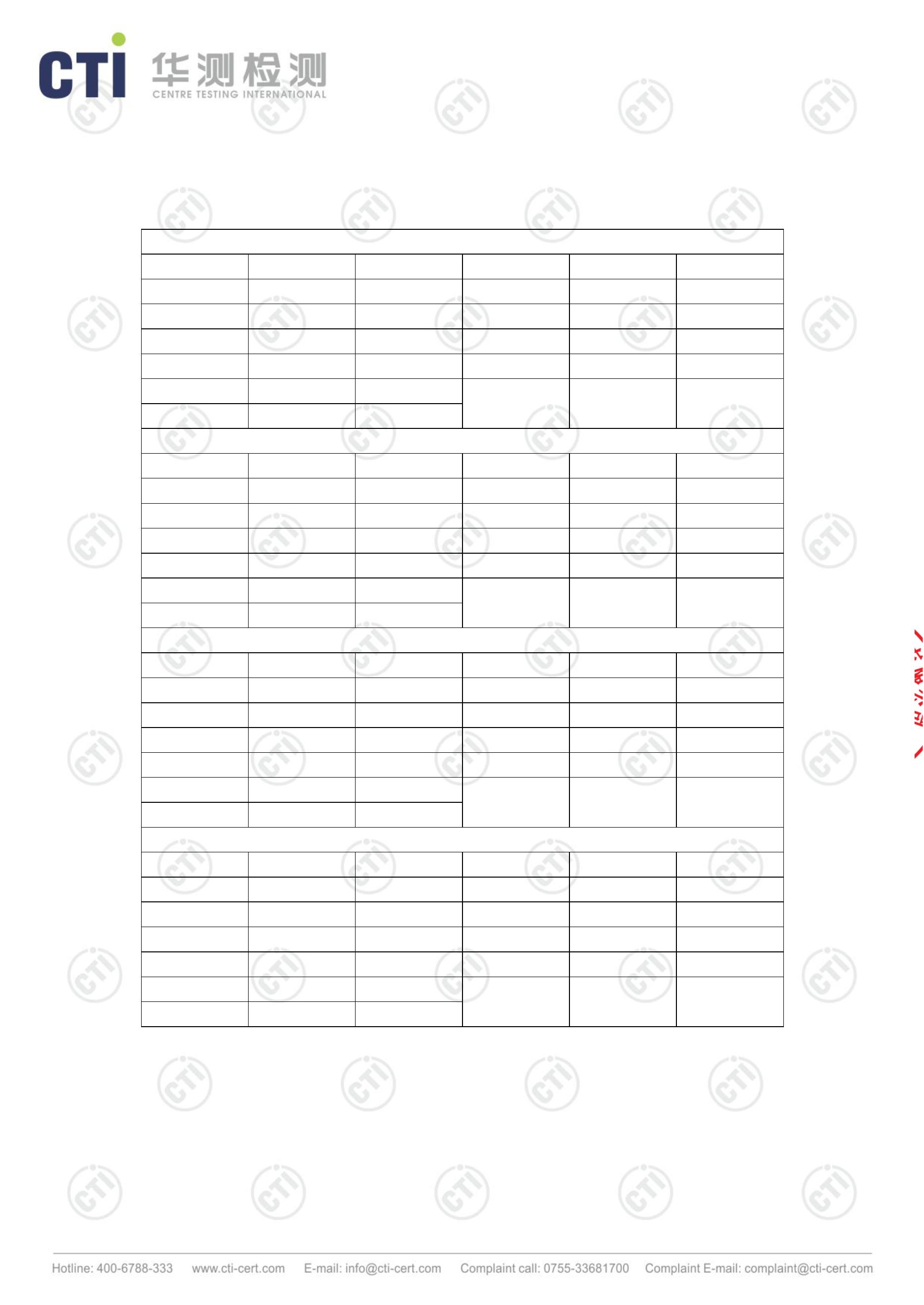 检 测 结 果报告编号 A2180231943102C第 10 页 共 11 页检测点：H1 排气筒 2018.12.01 第三次（二氧化硫、氮氧化物）参数动压结果22单位Pa参数标干流量大气压全压结果单位49816102.8-0.01m3/hkPakPam2静压-0.0325kPa℃烟温流速5.0截面3.1416烟气流量含氧量5619720.1含湿量4.6%主要检测设备信息名称型号KHCOD-12UV-1800实验室编号UV-7504UV-7504PHSJ-4A电子天平BT125D电子天平自动烟尘气测试仪便携式风速仪气压表DYM3FYTH-1淮安市华测检测技术有限公司淮安市清河区水渡口大道 121 号Q/CTILD-HACEDD-0034-F05版本/版次：1.0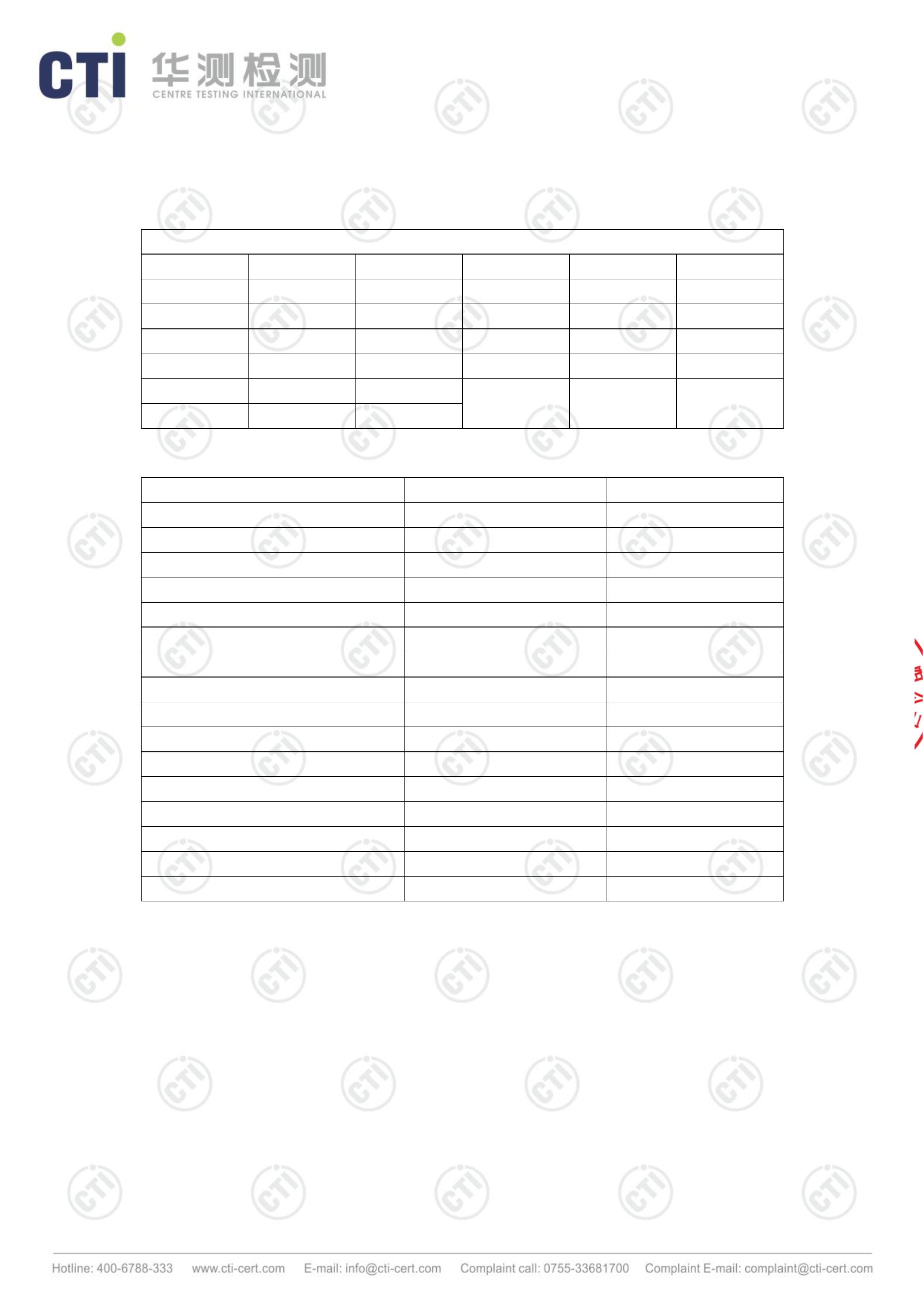 检 测 结 果报告编号 A2180231943102C第 11 页 共 11 页本次检测的依据：检测标准（方法）名称及编号（含年号）水质 化学需氧量的测定 重铬酸盐法水质 氨氮的测定 纳氏试剂分光光度法水质 pH 值的测定 玻璃电极法水质 色度的测定水质 全盐量的测定 重量法水质 悬浮物的测定 重量法固定污染源废气 低浓度颗粒物的测定重量法废气（无组织）废气（无组织）废气（有组织）废气（有组织）***报告结束***淮安市华测检测技术有限公司淮安市清河区水渡口大道 121 号Q/CTILD-HACEDD-0034-F05版本/版次：1.0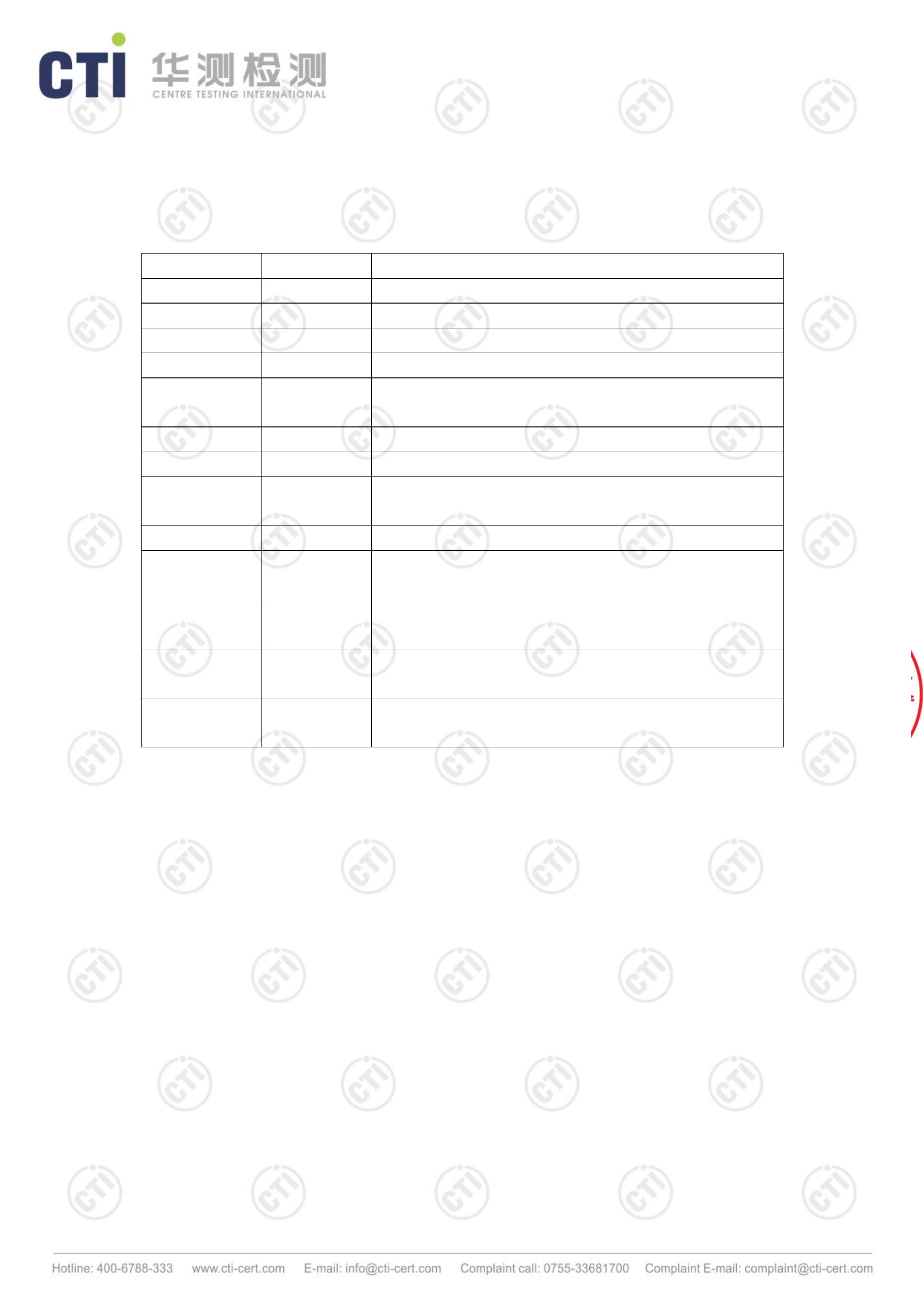 